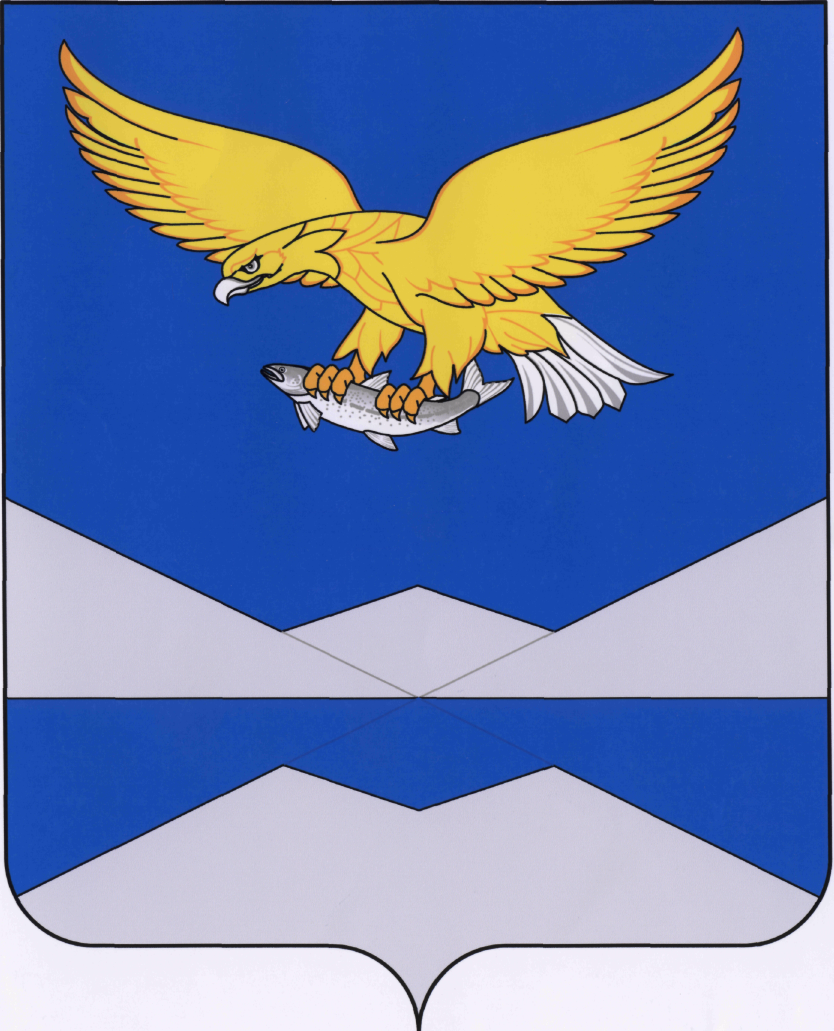 РОССИЙСКАЯ ФЕДЕРАЦИЯИРКУТСКАЯ ОБЛАСТЬКАЗАЧИНСКО-ЛЕНСКИЙ РАЙОНКАРАМСКОЕ МУНИЦИПАЛЬНОЕ ОБРАЗОВАНИЕДума Карамского сельского поселения РЕШЕНИЕсело Карам12.12.2022 года   № 10Об использовании средств народных инициатив	В связи с необходимостью использования средств народных инициатив, учитывая мнения жителей Карамского муниципального образования, руководствуясь Федеральным законом от 06.10.2003 года № 131-ФЗ «Об общих принципах организации местного самоуправления в Российской Федерации», Уставом Карамского муниципального образования, Дума Карамского сельского поселениярешила:В целях обеспечения летнего и внеурочного досуга детей дошкольного и школьного возрастов, направить денежные средства народных инициатив на приобретение детского уличного спортивного тренажерного комплекса и его установку на территории Карамской общеобразовательной школы.Опубликовать настоящее Решение на официальном сайте Карамского муниципального образования и в Вестнике Карамского сельского поселения.Контроль над исполнением настоящего Решения оставляю за собой.Глава Карамского сельского поселения				Е.В.Логинова